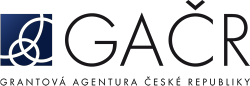 Dodatek č. 1 z roku 2015 ke smlouvě o poskytnutí dotace na podporu grantového projektu č. 14-18870S panelu č. P506v rámci Veřejné soutěže ve výzkumu, experimentálním vývoji a inovacích na podporu grantových projektů základního výzkumu (dále jen „Veřejná soutěž“) podle zákona č. 130/2002 Sb., o podpoře výzkumu, experimentálního vývoje a inovací z veřejných prostředků a o změně některých souvisejících zákonů (zákon o podpoře výzkumu, experimentálního vývoje a inovací), ve znění pozdějších předpisů (dále jen „Zákon“) a zákona č. 89/2012 Sb., občanský zákoník.Strany1. Česká republika - organizační složka státu Grantová agentura České republikyse sídlem Evropská 2589/33b, 160 00 Praha 6IČO: 48549037Zastoupená: prof. RNDr. Ivanem Netukou, DrSc., předsedou Grantové agentury České republiky(dále jen „Poskytovatel“)2. Univerzita Karlova v Praze Ovocný trh 5, 116 36 Praha, CZ IČO:00216208Zastoupený(á): .................................................................................................................................... Zapsaný: .............................................................................................................................................. č. účtu: 94-61023011/0710 vedený u ........................................(dále jen „Příjemce“)uzavřely dnešního dne tentododatek č. 1 z roku 2015 ke smlouvě o poskytnutí dotace na podporu grantového projektu (dále jen „Dodatek"):I.1. Mezi shora uvedenými stranami byla uzavřena smlouva o poskytnutí dotace na podporu grantového projektu 14-18870S (dále jen „Smlouva“), jejímž předmětem bylo řešení grantového projektu (dále jen „Projekt“):Název grantového projektu: Evoluční dynamika kontaktních zón různých cytotypů: co nového přinese studium jednoletek?Registrační číslo grantového projektu: 14-18870SŘešitel projektu: prof.RNDr. Jan Suda, Ph.D., rodné číslo: 2. Pojmy použité v textu tohoto Dodatku mají stejný význam, jako obdobné pojmy použité a definované v rámci Smlouvy nebo na které Smlouva odkazuje. V případě jakéhokoliv rozporu mezi ustanovením Smlouvy, Dodatku, popřípadě zadávací dokumentace této Veřejné soutěže (dále jen „Zadávací dokumentace“) a návrhu projektu mají přednost ustanovení Smlouvy, Dodatku, popřípadě Zadávací dokumentace.II.1. Smluvní strany na základě čl. VI odst. 2 a čl. XII. odst. 2 Smlouvy tímto Dodatkem upřesňují výši podpory poskytované příjemci Poskytovatelem v rámci Projektu pro rok 2015, a to takto:"Pro kalendářní rok 2015 řešení Projektu činí výše podpory z veřejných prostředků poskytované Poskytovatelem2972000 Kč. Rozpis grantových prostředků pro kalendářní rok 2015 řešení Projektu je uveden v Příloze č. 1, která tvoří součást tohoto dodatku. Výše podpory z veřejných prostředků a její rozdělení v kalendářním roce 2015 řešení Projektu je dále, stejně jako podrobná specifikace položek uznaných nákladů a jejich členění pro uvedený kalendářní rok řešení Projektu, stanovena v dílčí zprávě Příjemce za kalendářní rok 2014 řešení Projektu, v Rozpisu grantových prostředků pro kalendářní rok 2015 řešení Projektu, který tvoří Přílohu č. 1 a součást tohoto Dodatku, a případně ve Specifikaci změn grantových prostředků pro kalendářní rok 2015 řešení Projektu, která, pokud došlo ze strany Poskytovatele k jakýmkoliv změnám týkajícím se grantových prostředků oproti obsahu příslušné dílčí zprávy, tvoří Přílohu č. 2 a součást tohoto Dodatku.Výše případné podpory dalšímu účastníkovi, resp. dalším účastníkům pro kalendářní rok 2015 řešení Projektu je uvedena v Rozpisu grantových prostředků pro kalendářní rok 2015 řešení Projektu, který tvoří Přílohu č. 1 a součást tohoto Dodatku. Jestliže Poskytovatel poskytuje podporu příjemci včetně části podpory určené pro dalšího účastníka,je Příjemce povinen poskytnout příslušnému dalšímu účastníkovi část podpory pro něj určenou ve lhůtě a způsobem, které vyplývají ze smlouvy o řešení části Projektu mezi nimi uzavřené, případně ze Smlouvy nebo Zadávací dokumentace."2. Nedílnou součástí tohoto Dodatku jsou následující přílohy:Příloha č. 1 - Rozpis grantových prostředků pro kalendářní rok 2015 řešení Projektu;Příloha č. 2 - Specifikace změn grantových prostředků pro kalendářní rok 2015 řešení Projektu oproti obsahu dílčí zprávy, pokud došlo ze strany Poskytovatele k jakýmkoliv změnám týkajícím se grantových prostředků oproti obsahu příslušné dílčí zprávy;Příloha č. 3 – dílčí zpráva odevzdaná GA ČR v roce uzavření tohoto dodatku, která je v pro svůj rozsah umístěna v aplikaci pro podávání a správu projektů GRIS na adrese www.gris.cz, kde si ji řešitel může kdykoliv zobrazit.III.Článek I odst. 3 smlouvy ustanovení o datu doručení dílčí a závěrečné zprávy se nahrazuje zněním:„Datum doručení dílčí zprávy dle Zadávací dokumentace: V prvním čtvrtletí následujícího kalendářního roku, a to nejpozději do dne stanoveného Poskytovatelem a uveřejněného do konce listopadu předcházejícího kalendářního roku na jeho internetových stránkách (www.gacr.cz) v sekci „úřední deska“.Datum doručení závěrečné zprávy dle Zadávací dokumentace: V prvním čtvrtletí následujícího kalendářního roku, a tonejpozději do dne stanoveného poskytovatelem a uveřejněného do konce listopadu předcházejícího kalendářního roku na jeho internetových stránkách (www.gacr.cz) v sekci „úřední deska“.“IV.Článek XV smlouvy se nahrazuje zněním: "1. Pokud další účastník poruší jakoukoliv povinnost, k jejímuž dodržování se zavázal smlouvou s Příjemcem v souladu s čl.VII odst. 5 Smlouvy (povinnosti Příjemce, jakož i povinnosti dalšího účastníka, které vyplývají z ustanovení této Smlouvy a z ustanovení Zadávací dokumentace, s výjimkou ustanovení, z jejichž podstaty vyplývá, že se nemohou vztahovat na dalšího účastníka), je Příjemce povinen zaplatit Poskytovateli smluvní pokutu ve výši 5000,- Kč (slovy pět tisíc korun českých) za každý jednotlivý případ porušení povinnosti dalším účastníkem. Smluvní pokutu ve výši 5000,- Kč zaplatí Příjemce Poskytovateli rovněž v případě porušení povinnosti dalším účastníkem, kterou na sebe další účastník převzal v souladu s čl. VII odst. 6 Smlouvy (neumožnění kontroly plnění jeho povinností v rozsahu a způsobem vyplývajícím z této Smlouvy a z ustanovení Zadávací dokumentace, porušení povinnosti podle Přílohy 4, čl. 3 Zadávací dokumentace).2. Pokud Příjemce poruší kteroukoliv ze svých následujících povinností, pak je povinen zaplatit Poskytovateli smluvní pokutu ve výši 1000,- Kč (slovy jeden tisíc korun českých) za každý kalendářní den prodlení se splněním dané povinnosti:a.  podat Poskytovateli dílčí zprávu v termínu stanoveném v souladu s čl. I odst. 3 Smlouvy, se stanovenými náležitostmi a stanoveným způsobem;b.  podat Poskytovateli závěrečnou zprávu v termínu stanoveném v souladu s čl. I odst. 3 Smlouvy, se stanovenýmináležitostmi a stanoveným způsobem;c. zpracovat údaje pro Informační systém výzkumu a vývoje a doručit tyto údaje v termínu stanoveném v souladu s čl. XI Smlouvy Poskytovateli;d.  zaslat Poskytovateli v termínu podle zvláštního právního předpisu řádně vyplněný formulář podkladu pro finanční vypořádání dotací poskytnutých příjemci na řešení grantových prostředků se státním rozpočtem.3. Ve smyslu § 14 odst. 6 zákona č. 218/2000 Sb., o rozpočtových pravidlech a o změně některých souvisejících zákonů (rozpočtová pravidla), ve znění pozdějších předpisů, vyčleňuje Poskytovatel jako méně závažnou podmínku související s poskytnutím dotace povinnost Příjemce poskytnout dalšímu účastníkovi jemu určenou část podpory ve lhůtě 30 dnů od obdržení této části podpory od Poskytovatele, a to převodem na účet dalšího účastníka vedený u peněžního ústavu, který je uveden ve smlouvě o účasti na řešení Projektu. Podle § 44a odst. 4 písm. a) zákona č. 218/2000 Sb. je nesplnění této podmínky považováno za neoprávněné použití dotace a odvod za porušení rozpočtové kázně v takovém případě činí 5% z celkové částky dotace.4. Porušení zbývajících podmínek stanovených touto Smlouvou a Zadávací dokumentací, které musí Příjemce splnit vsouvislosti s použitím dotace (s výjimkou povinnosti doručit Poskytovateli stejnopis smlouvy s dalším účastníkem podle čl. VII odst. 3 Smlouvy), bude považováno za porušení rozpočtové kázně, přičemž odvod za takovéto porušení činí podle § 44a odst. 4 písm. c) zákona č. 218/2000 Sb. částku, v jaké byla porušena rozpočtová kázeň.5. Pokud  Příjemce  poruší  jakoukoliv  ze  svých  povinností  vyplývajících  z  této  Smlouvy  je  Poskytovatel  oprávněnposkytování podpory dle této Smlouvy bez dalšího zastavit, a to až do doby, než Příjemce odstraní závadný stav a učiní taková opatření, která Poskytovateli zaručí, že se Příjemce již opětovného porušení povinností nedopustí."V.1. Jakékoli změny či doplňky tohoto Dodatku mohou být provedeny pouze v písemné formě a po předchozím souhlasu obou smluvních stran.2. Neplatnost jakéhokoliv ustanovení tohoto Dodatku se nedotýká jeho platnosti jako celku nebo platnosti kterékoliv jiné jeho části.3. Tento Dodatek nabývá platnosti a účinnosti dnem jeho podpisu oběma smluvními stranami.4. Tento Dodatek je sepsán ve dvou vyhotoveních v českém jazyce s platností originálu, z nichž Poskytovatel a Příjemce obdrží po jednom vyhotovení.5. Smluvní strany závazně prohlašují, že si tento Dodatek přečetly, s jeho obsahem se seznámily a s tímto zcela a bezvýhradně souhlasí.V Praze dne ................	V ................................. dne ...............................................................................................	............................................................................... za Poskytovatele		za Příjemce1prof. RNDr. Ivan Netuka, DrSc.předseda Grantové agentury České republiky1 U příjemce - právnické osoby nebo organizační složky státu nebo územně samosprávného celku uveďte rovněž jméno, příjmení a funkci jednající osoby (jednajících osob).Příloha č. 1 k dodatku ke smlouvě o poskytnutí dotace na podporu grantového projektu č. 14-18870S panelu č.P506Rozpis grantových prostředků pro kalendářní rok 2015 řešení ProjektuPro kalendářní rok 2015 řešení Projektu budou Poskytovatelem příjemci poskytnuty grantové prostředky v následující výši:Konec Přílohy č. 1Příjemce:Univerzita Karlova v PrazeIČO:00216208Řešitel:prof.RNDr. Jan Suda, Ph.D.Rodné číslo:Ostatní provozní náklady:Ostatní provozní náklady:1 278 000 Kč1 278 000 KčNáklady na pořízení dlouhodobého majetku:Náklady na pořízení dlouhodobého majetku:0 Kč0 KčOsobní náklady:Osobní náklady:1 694 000 Kč1 694 000 KčCelkem náklady:Celkem náklady:2 972 000 Kč2 972 000 Kč